Граждане с инвалидностью, в том числе дети-инвалиды, могут бесплатно получить технические средства реабилитации (ТСР) в соответствии с индивидуальной программой реабилитации или абилитации (ИПРА).Получить ТСР можно одним из трех способовВ натуральной форме — подать заявку в Социальный фонд России и дождаться выдачи изделия. Срок ожидания: 15 дней при наличии действующего государственного контракта (7 дней для паллиативных пациентов). При отсутствии действующего государственного контракта — 7 дней после его заключения.Купить ТСР самостоятельно и затем получить компенсацию Социального фонда России. Срок ожидания: 20 рабочих дней.Оформить электронный сертификат и затем оплатить им ТСР. Срок ожидания: до 10 рабочих дней.Подача заявокОнлайн.Через портал госуслуг gosuslugi.ru.Лично или через представителя.В клиентской службе СФР.Через МФЦ.Сумма компенсации и номинал электронного сертификата определяются по цене аналогичного ТСР, которое Социальный фонд приобрел по последнему исполненному на дату подачи заявления в данном регионе государственному контракту.Соответствующая информация опубликована на сайте СФРЧто такое электронный сертификат?Это запись в реестре электронных сертификатов, которая привязывается к номеру банковской карты МИР, выпущенной любым банком России.Если гражданин хочет более дорогое изделие, он может доплатить разницу из своих средств. В одном заявлении на сертификат можно указать все нужные виды ТСР. На каждое изделие создадут отдельные сертификаты, но их привяжут к одной карте МИР.Гражданину деньги не переводят, средства резервируются в Федеральном казначействе. Привязка к карте МИР нужна, чтобы идентифицировать владельца электронного сертификата в момент оформления покупки и перевести деньги из казначейства продавцу.Проверить статус и номинал своих сертификатов можно на портале госуслуг.Сертификат содержит следующую информациюВид и количество ТСР, которые можно приобрести по сертификату.Максимальная цена за единицу ТСР, которую можно оплатить сертификатом.Срок действия, в течение которого можно использовать сертификат для оплаты ТСР.Для подбора и приобретения технических средств реабилитации Социальный фонд создал электронный Каталог ТСР. Это сайт с множеством полезных функций.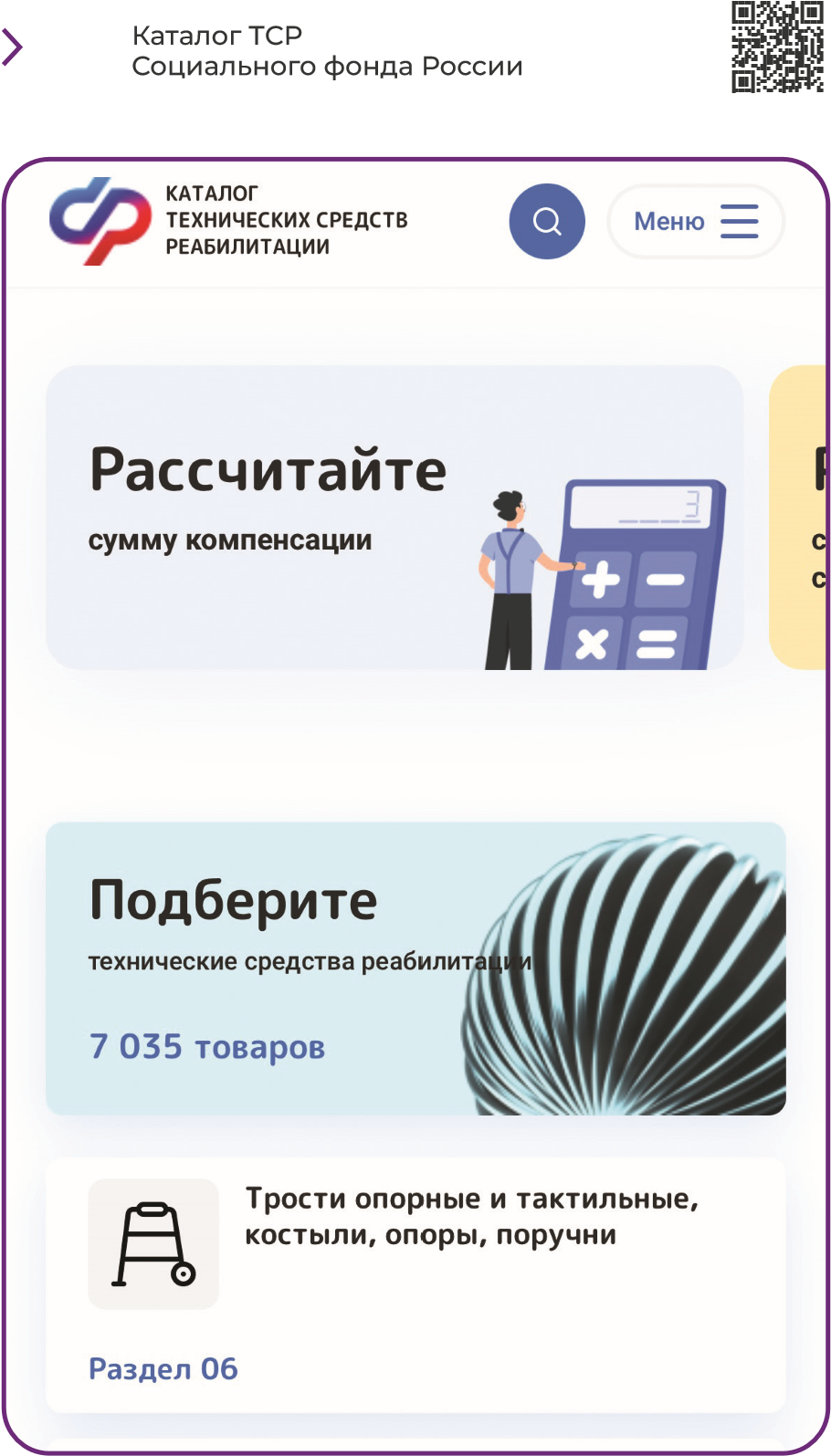 Возможности каталога ТСРВыбор нужного изделия.Сравнение цен у разных поставщиков и в магазинах.Поиск магазина с выбранным ТСР на карте.Поиск магазина, который принимает электронные сертификаты.Онлайн-покупка ТСР.Проверка номинала электронного сертификата. Онлайн-покупка в Каталоге ТСР оформляется в несколько кликов.Выбрав нужную модель, нажмите кнопку «Оzon» и оформите покупку на сайте интернет-магазина. В момент оплаты выберите вариант «Карта МИР и соц. сертификат».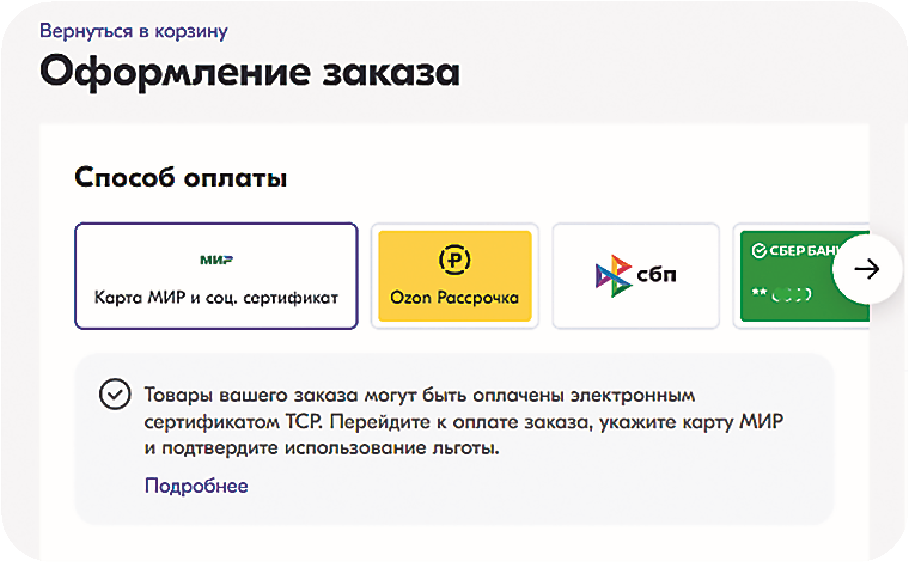 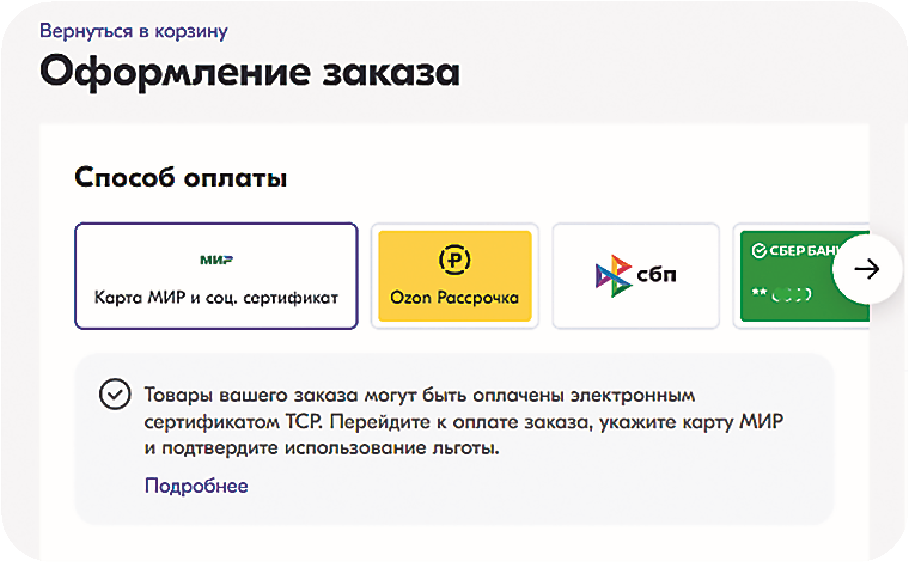 Подать электронное заявление через портал госуслуг gosuslugi.ru или лично в клиентской службе Социального фонда России, либо в МФЦ.Необходимые документыЧерез МФЦ или в клиентской службе Социального фонда России:Заявление.Документ, удостоверяющий личность.Номер карты МИР, выпущенной любым банком.Для оформления через портал Госуслуги:Заявление и номер карты МИР.Сроки оформления:3–10 рабочих дней.В любой момент можно отказаться от электронного сертификата и выбрать другой способ обеспечения ТСР.Преимущества электронного сертификатаБыстрое получение ТСР.Получение ТСР без привязки к конкретным времени и месту.Нельзя потерять.Удобно пользоваться.Не нужно тратить собственные средства.Подробнее — на сайте sfr.gov.ru 	Единый контакт-центр по социальным вопросам 8-800-10-000-01  (звонок по России бесплатный)Информация представлена по состоянию на август 2023 годаВаш фонд в социальных сетях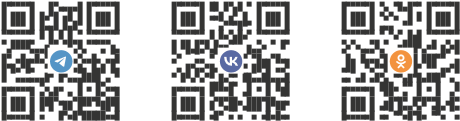 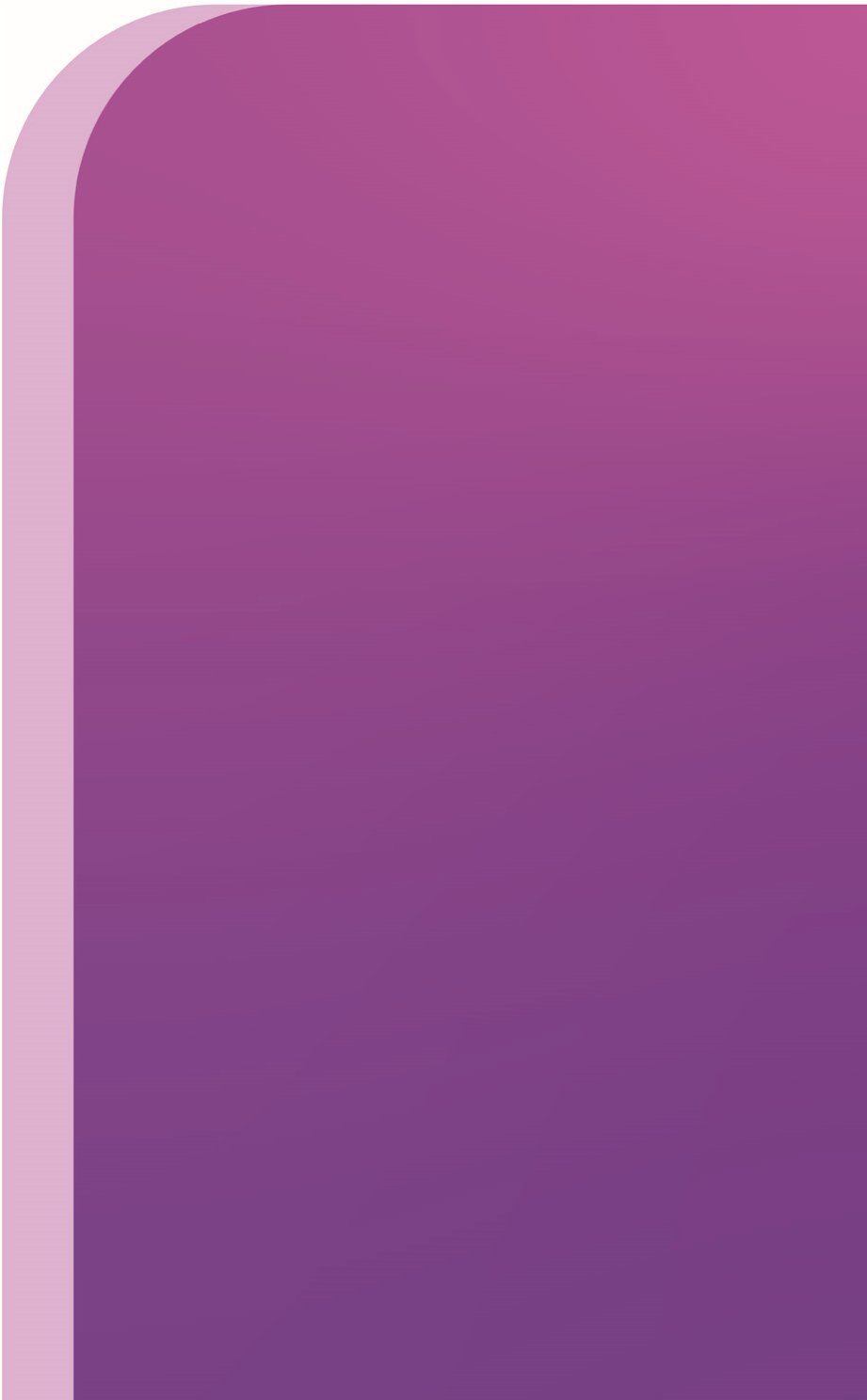 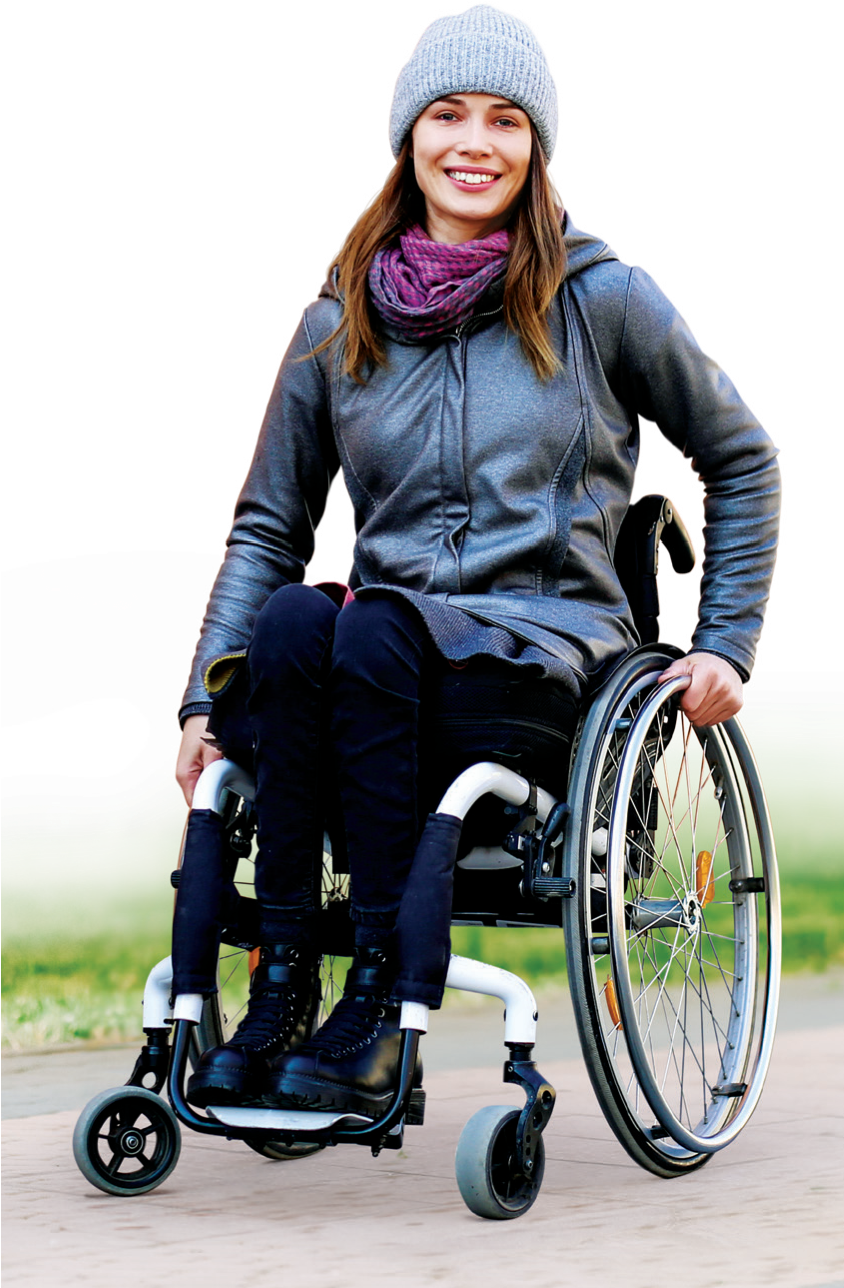 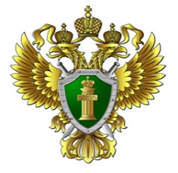 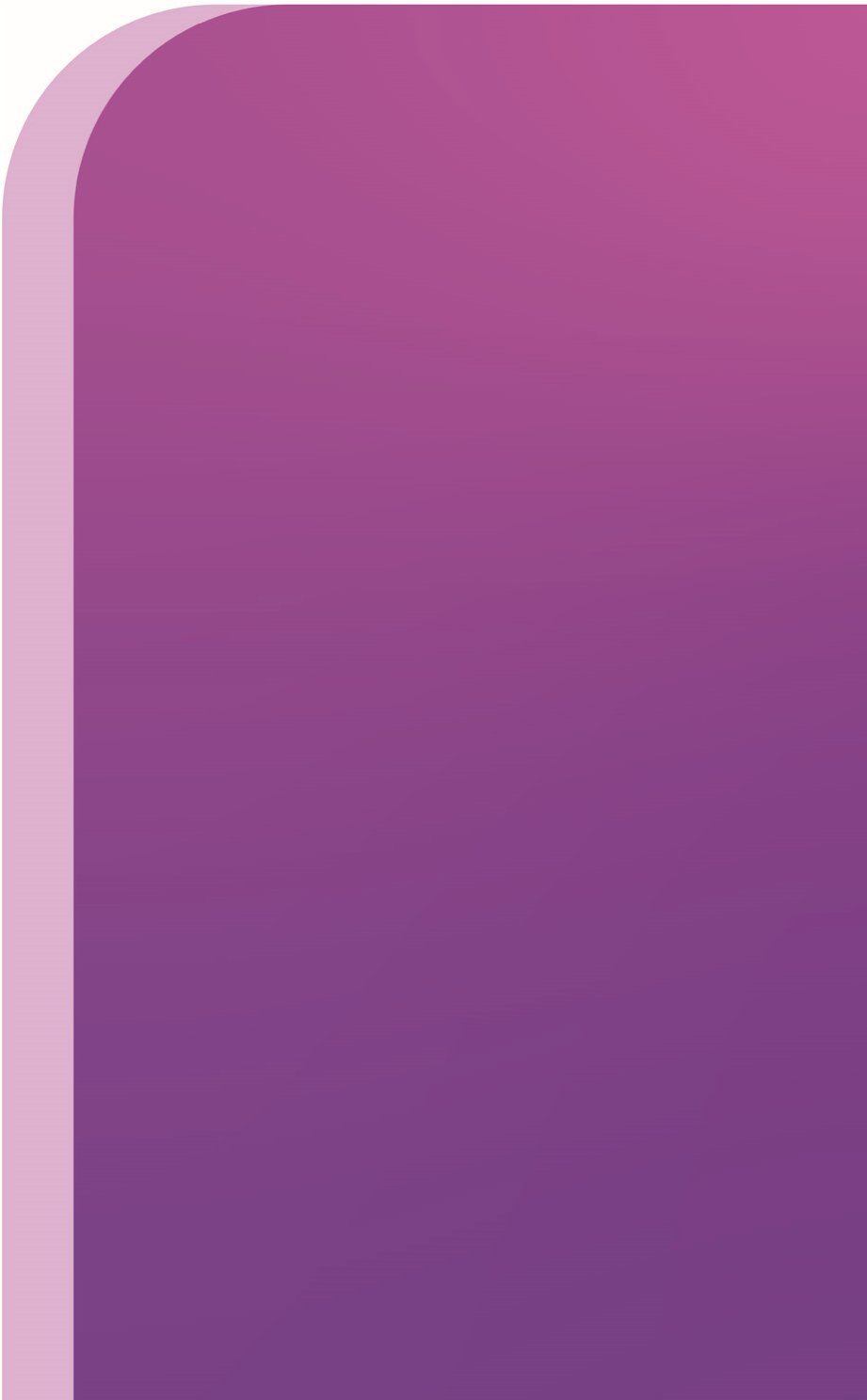 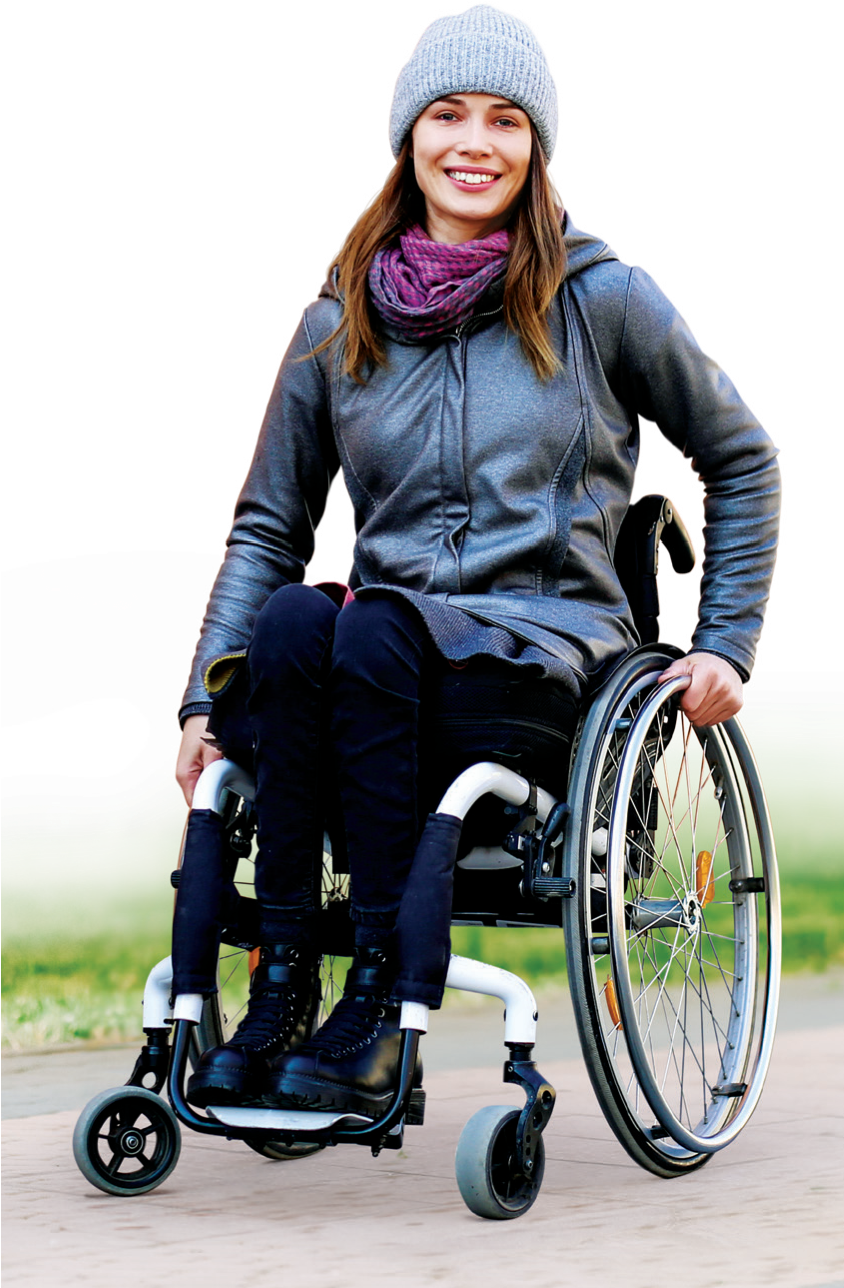 